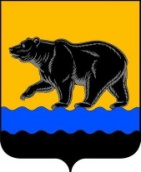 Администрация города НефтеюганскаСАНИТАРНО-ПРОТИВОЭПИДЕМИЧЕСКАЯКОМИССИЯ ГОРОДА НЕФТЕЮГАНСКАПРОТОКОЛ № 3внеочередного заседания«17» марта 2023 года					                              г.НефтеюганскПредседательствовал: Пастухов Андрей Викторович – заместитель главы города, заместитель председателя Комиссии.Присутствовали:Рассматриваемые вопросы:1. Обеспечение медицинского сопровождения в образовательных организациях, осуществляющих свою деятельность на коммерческой основе (ООО «Семь гномов», Детский сад – ясли «Мой малыш») (во исполнение пункта 2. протокола СПЭК от 16.02.2023 № 2).(Пастухов А.В., Голубкова С.В., Иванова О.В., Брыль Е.А., Круков Л.В., Ярош М.А., Тимофеев Е.Ф.)РЕШИЛИ:1.1. Представленную информацию принять к сведению.1.2.Руководителям ООО «Семь Гномов», ООО «Детский сад 7 Гномов»: -актуализировать план мероприятий (дорожную карту) по подготовке медицинских кабинетов по адресам фактического осуществления образовательной деятельности и их лицензированию в части сроков исполнения; -актуализированный план утвердить внутренним приказом, направить в Территориальный отдел РПН в городе Нефтеюганске, Нефтеюганском районе и в г. Пыть-Ях.Срок: до 27.03.20231.2.1.Предоставить на очередном заседании санитарно-противоэпидемической комиссии информацию о подготовке медицинских кабинетов по адресам фактического осуществления образовательной деятельности и их лицензированию (прилагая копию экспертного заключения). Срок: до 01.06.20231.3. Руководителю ООО «Центр развития семьи» направить копию договора от 2022 и 2023 года о медицинском сопровождении детей                                   ООО «Сибирский лекарь», копию лицензии на медицинскую деятельность с приложениями в Территориальный отдел РПН в городе Нефтеюганске, Нефтеюганском районе и в г. Пыть-Ях.Срок: до 23.03.20231.4.Обеспечить своевременное предоставление в Территориальный отдел РПН в городе Нефтеюганске, Нефтеюганском районе и в г. Пыть-Ях и Филиал ФБУЗ «Центр гигиены и эпидемиологии по Ханты-Мансийскому автономному округу – Югре» в городе Нефтеюганске внеочередных (экстренных) донесений на групповые очаги заболеваемости в обслуживаемых образовательных учреждениях, в соответствии с требованиями Приказа № 146/805 от 11.08.2016 года «О предоставлении внеочередных донесений о чрезвычайных ситуациях санитарно-эпидемиологического характера на территории ХМАО-Югры».Срок: при выявлении групповой заболеваемости2.Об утверждении кандидатуры секретаря санитарно-противоэпидемической комиссии города Нефтеюганска (Пастухов А.В.)РЕШИЛИ:2. Утвердить кандидатуру секретаря: главного специалиста департамента по делам администрации города Нефтеюганска.2.1.Секретарю санитарно-противоэпидемической комиссии города Нефтеюганска Чекулаевой И.П. внести соответствующие изменения в постановление администрации города Нефтеюганска от 09.12.2016 № 1083-п «О санитарно-противоэпидемической комиссии города Нефтеюганска».Срок: до 27.03.2023Заместитель председателя Комиссии					А.В.ПастуховСекретарь Комиссии								И.П.ЧекулаеваБондаренко А.С.Халезова Н.С.Голубкова С.В.-заместитель главы города;-заместитель главы города – директор департамента финансов администрации города;-исполняющий обязанности начальника территориального отдела управления федеральной службы «Роспотребнадзор» в г. Нефтеюганске, Нефтеюганском районе и г. Пыть – Яхе;Тимофеев Е.Ф.-заместитель главного врача по организационно-методической работе бюджетного учреждения Ханты-Мансийского автономного округа - Югры «Нефтеюганская окружная клиническая больница им. В.И.Яцкив»; Леманова В.С.Сковбель И.А.-старший инспектор ОООП ОМВД России по г.Нефтеюганску;-временно исполняющий обязанности главного врача бюджетного учреждения Ханты-Мансийского автономного округа - Югры «Нефтеюганская городская станция скорой медицинской помощи»;Мельников Д.В.-директор департамента жилищно-коммунального хозяйства администрации города;Линник И.А.-временно исполняющий обязанности директора департамента образования администрации города;Чертов В.А.-начальник отдела по делам гражданской обороны и чрезвычайным ситуациям администрации города.Приглашенные:Ярош М.А.-главный врач ООО «Сибирский лекарь»;Иванова О.В.-заведующий детского сада ООО «Центр развития семьи»;Брыль Е.А.-исполнительный директор ООО «Сибирский лекарь»;;Круков Л.В.-представитель ООО «Детский сад 7 гномов» и ООО «Семь гномов».